Session of The Hague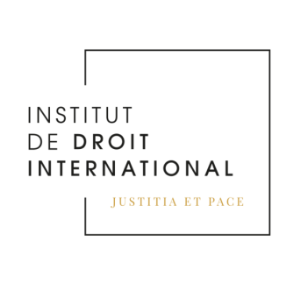 25 – 31 August 2019Provisional agenda (version 3 – as of 15 August 2019)Important, please read carefully the following preliminary remarks: Opening ceremony on Monday 26 August:	In view of the presence of H.R.H. Princess Beatrix of The Netherlands at the opening ceremony a strict security policy is applied. Please pay therefore due attention to the following:You will have to be on the registration list to access the Peace Palace. If you (and your partner/accompanying persons) have not done so yet, please fill in the final registration form here.The registration at the security gate at the Peace Palace will start at 07.30 until 08.15 am. Please make sure to arrive early as the registration may take a considerable amount of time, especially because many people will have to register; make sure to bring a valid identity card (passport etc.) every day.Only IDI members and invitees are admitted to the Great Hall of Justice; accompanying persons of members and staff are seated in the Auditorium of the Academy Building. Please follow the instructions given by the hosts scrupulously. NOTE: the Great Hall of Justice will no longer admit people after 08.45 so please ensure to be seated before this time. If members are late, they will have to go to the Auditorium as well.Please note that the press will be present throughout the opening ceremony. The footage and photographs that they take could be used in (online) publications and in social media. Please contact us if you have any concerns or if you wish to be exempted from this activity. Casting of your voting ballots for the first round of elections of new associates and honorary members:You can cast your voting ballots for the first round of voting only during the following 2 occasions:Sunday 25 August 2019 during the Welcome Reception in The Hague City Hall from 5 pm to 7 pm; or if you were not able to attend on Sunday the last possibility is to cast it onMonday 26 August 2019 during the coffee break after the opening ceremony from 10.30 am to 11.15 am.Additional practical informationIn general: about registration for the programmeThe schedule of the partner programme has been added to the main agenda. All parts of the programme in yellow are open to accompanying persons. To clarify the registration requirements, please note the following:1. By having submitted your final registration form for the session via the form https://forms.gle/8pQ5Az91evyaKSP49 (which almost all of you have done), members and accompanying persons have:- access to Peace Palace throughout the entire week (including the opening ceremony on Monday 26 August and the panels on Tuesday and Thursday evening) (Carnegieplein 2) -> Important: every time that you would like to access the Peace Palace premises you will need to show your identification (passport / ID card).- the Welcome Reception on Sunday 25 August at The Hague City Hall (Spui 70)- the reception hosted by the Council of State on Monday 26 August (Kneuterdijk 20)2. Upon registration via the excursion website https://www.idiconference-excursions.nl/ you can register for the additional (paid) events on the programme:-> Members and accompanying persons- Loevestein Castle (Wednesday 28 August, offered by Dutch National Group) - Gala dinner (Friday 30 August): the Gala Dinner is a very special dinner, taking place in the Hall of Knights (originally the reception hall of a 13th-century hunting lodge) where every year on the third Tuesday in September the King delivers the King’s Speech in a joint sitting of both chambers of parliament. Own contribution towards the costs of this dinner are €60,- p.p.)In particular with regard to these two events, it is much appreciated if you (and your partner/spouse) could register as soon as possible (by the 19th of August) as this will be very helpful for the organization of these events.-> Accompanying persons- Lunch & tour at the Peace Palace (Monday 26 August, the costs of the lunch are €26,50,- (to be paid at the restaurant directly), the guided tour is offered to you by the Dutch National Group))- Canal tour & lunch Delft (Tuesday 27 August, €36 p.p.)- Ockenburgh Estate & lunch (Thursday 29 August, €45 p.p.)- Museum Voorlinden (Friday 30 August, €35,- p.p.)The payment of any of the events for which you have registered can be made during the Welcome Reception on Sunday 25 August and after the Opening Ceremony on Monday 26 August, and Tuesday at the registration desk of the Auditorium, by card or by cash.Transportation: You will have to take care of your own transportation from the airport to The Hague and to get to the conference venues (Peace Palace, City Hall (on Sunday), Council of State (on Monday) and Hall of Knights (on Friday)). Distances are not far and the places are all connected by public transportation (trams and buses).   For the excursions transportation is provided. The assembly point for all excursions, including the excursion on Wednesday 28 August to the Loevestein Castle that has been organized by the Dutch National Group for all members and accompanying persons, is the Carlton Ambassador Hotel, Sophialaan 2, Den Haag.  For the precise departure details see also the excursion website:  https://www.idiconference-excursions.nl/For more information about public transport in The Netherlands:Public transport: https://9292.nl/  Train: https://www.ns.nl/ 	Schiphol (airport): https://www.schiphol.nl/en/transportation-from-schiphol/ To order a taxi in The Hague: HTMC Taxi Office at 0031 70 390 77 22 or https://www.htmc.nl/  TCH cabs at 0031 70 390 62 62 or https://www.tch.nl/en/ Lunch during the session: Refectorium: during the session there is the possibility to have lunch in the refectorium. Restaurant des Juges: this is also possible upon reservation but please note that you will have to reserve at least 4 days in advance.Reservations for the restaurant des juges can be made by sending an email to Marijn Bosma - Van Vliet marijn@commgres.com or to call her at + 31 6 234 66 473.Side events during the session:Photo exhibition: the photo exhibition that was organized by the International Law Commission Secretariat as part of the events in light of the 70th anniversary of the ILC in 2018 will be on display in the reception hall of the Academy Building.  
Meet your bookshelf and/or your favourite practitioner: some members have been invited to meet with students to exchange ideas about their work or on current issues of international law.Publishers: several publishers will be present in the Academy Building to showcase their collections.  Important addresses:Carlton Ambassador Hotel, Sophialaan 2, 2514 JP Den Haag (assembly point excursions)City Hall The Hague/Municipality (Stadhuis), Spui 70, 2511 BT Den Haag (welcome reception on Sunday 25 August)Council of State (Raad van State), Gothic Hall, Kneuterdijk 20 (white palace), 2514 JA, Den Haag (reception on Monday 26 August)Hall of Knights (Ridderzaal) Binnenhof 11, 2531 AA Den Haag (Gala dinner on Friday 30 August)Hilton Hotel The Hague, Zeestraat 35, 2518 AA Den Haag (meetings on Sunday 25 August)Loevestein Castle, Loevestein 1, 5307 TG  Poederoijen (close to Gorichem and Zaltbommel), +31  183-447182 (excursion on Wednesday 28 August)Peace Palace (Vredespaleis), Carnegieplein 2, 2517 KJ Den Haag (main venue of the session for the entire week, including the opening ceremony)Persons with physical disabilities: Please note for the Loevestein castle that it will be difficult to visit the higher floors of the Castle because there is no elevator. For some of the excursions, mobility aids are available. If you would need any assistance, please inform Ms Marijn Bosma (see contact details below).Organization:Dutch National Group organization: Mrs Annebeth Rosenboom, + 31 6 2634 8573, idiconference2019@gmail.comExcursions: Ms Marijn Bosma - Van Vliet,  + 31 6 234 66 473, marijn@commgres.com Registration links:Session: https://forms.gle/8pQ5Az91evyaKSP49Excursions: https://www.idiconference-excursions.nl/register-412.htmlSunday 25 August 2019Event/meetingSpeaker(s)LocationImportant informationPartner Programme09.30 – 11.00Staff meeting (Secrétaire-rédacteurs and secrétaires)Hilton The HagueZeestraat 3511.30 – 13.15Bureau meetingHilton The HagueZeestraat 3514.00 – 16.00Programme Committee + Rapporteurs meetingHilton The HagueZeestraat 3517.00 – 19.00Welcome receptionWord of welcome  Deputy Mayor of the City of The Hague, Ms Saskia BruinesPresident of the Institute of International Law, Prof. Nico SchrijverThe Hague City Hall (Atrium)Spui 70Please bring your duly filled voting ballotPayment for gala dinner and partner programme can be made during this event (cash or card)Open to accompanying personsMonday 26 August 2019Event/meetingSpeakersLocationImportant informationPartner Programme07.30 – 08.15Registration at the Peace Palace security gatePeace PalaceCarnegieplein 2Please arrive duly in time and take your ID and  voting ballot (if not yet cast the day before) Open to accompanying persons08.45All have to be seated Please note:Great Hall of Justice: Members and InviteesAuditorium (Academy Building): Accompanying persons and StaffPlease note that no one will be allowed to enter the hall anymore after this time. In case members are late, they can proceed to the Auditorium.Accompanying persons seated in Auditorium09.00 – 10.30Opening ceremony in presence of H.R.H. Princess Beatrix of The NetherlandsPresident of the Institute of International Law, Professor Nico SchrijverPresident of the International Court of Justice, H.E. Judge Abdulqawi YusufMusical Intermezzo, Beethoven Quartet op. 18 nr.1, first part: allegro con brio by the Aristos QuartetMinister for Foreign Trade and Development Cooperation,Ms Sigrid KaagPresident of the Hague Academy of International Law,Professor Yves DaudetMusical Intermezzo, Haydn, opus 54/2, 2nd part: adagio by the Aristos QuartetDeputy Mayor of the City of The Hague,Ms Saskia BruinesSecretary-General of the Institute of International Law,Professor Marcelo Kohen10.30 – 11.15Opening reception with coffee/tea and refreshmentsEntrance Hall of the Peace PalaceDuring this reception you can still cast your vote if not done so yetPayment for closing dinner and partner programme can be made during this event (cash or card)11.15 – 11.30Official photographMembers, Partners (Staff)Stairs at the entrance of the Peace Palace Or inside in case of rain11.30 – 13.001st administrative meetingWelcome by the President of the Carnegie Foundation, Minister of State Piet Hein DonnerPresentation of the Report of the Secretary-General, Prof. Marcelo KohenAuditoriumAgenda includes elections of 2nd and 3rd Vice-Presidents, President of the Programme Committee and Treasurer as well as the results of the first round of voting 12.30 Lunch in Restaurant des Juges, initiated by Mrs Suad Yusuf & Mrs Yuwen Schrijver-Li14.00 – 15.30 guided tour Peace PalaceFor info and registration, click here13.00 – 15.00Commission meetingsCommission 4 (Prof. Basedow)Commission 5 (Sir Kenneth Keith)Meeting rooms Peace PalaceRoom number will be indicated at the spot12.30 Lunch in Restaurant des Juges, initiated by Mrs Suad Yusuf & Mrs Yuwen Schrijver-Li14.00 – 15.30 guided tour Peace PalaceFor info and registration, click here13.00 – 15.00Lunch breakPlease give priority to commission members who have to go to their meetings12.30 Lunch in Restaurant des Juges, initiated by Mrs Suad Yusuf & Mrs Yuwen Schrijver-Li14.00 – 15.30 guided tour Peace PalaceFor info and registration, click here15.00 – 15.152nd round of votingAuditorium12.30 Lunch in Restaurant des Juges, initiated by Mrs Suad Yusuf & Mrs Yuwen Schrijver-Li14.00 – 15.30 guided tour Peace PalaceFor info and registration, click here15.15 – 16.30Plenary 4th CommissionProf. Jürgen BasedowAuditorium16.30 – 16.45Pause16.45 – 16.55Results 2nd round of votingAuditorium17.00 – 18.00Plenary 4th CommissionProf. Jürgen BasedowAuditorium18.30 – 20.00Reception hosted by Council of State of The NetherlandsWelcome by the Vice-President of the Council of State, Mr Thom de GraafWord of thanks by the Secretary-General of the Institute of International Law, Prof. Marcelo KohenCouncil of State (Gothic Hall)Entrance at Kneuterdijk 20Open to accompanying personsTuesday 27 August 2019Event/meetingSpeakersLocationImportant informationPartner Programme09.00 – 10.30Plenary meeting 18th commission and possible 3rd round of votingProf. Campbell McLachlanAuditorium10.30 – 10.45Pause10.45 – 12.30Plenary meeting 18th commissionProf. Campbell McLachlanAuditoriumCanal tour & lunch Delft11.00 – 15.00 Departure from Carlton HotelFor info and registration, click here12.30 – 13.00LunchThe Refectorium will be open from 12.30 to 14.30 for the lunch. If you would like to join the history commission meeting make sure to arrive in timeCanal tour & lunch Delft11.00 – 15.00 Departure from Carlton HotelFor info and registration, click here13.00 – 14.30History Commission: open to  all membersProf. Jean SalmonAuditoriumPlease note that this meeting runs concurrently with the commission meetingsCanal tour & lunch Delft11.00 – 15.00 Departure from Carlton HotelFor info and registration, click here12.30 – 14.30Commission meetingsCommission 4 (Prof. Basedow) ->  starts at 12.45Commission 8 (Prof. Jayme & Prof. Symeonides) -> starts at 13.30Commission 11 (Prof. Treves & Prof. Scovazzi)Meeting rooms Peace PalaceRoom number will be indicated at the spotCanal tour & lunch Delft11.00 – 15.00 Departure from Carlton HotelFor info and registration, click here14.30 – 16.00Plenary 4th CommissionProf. Jürgen BasedowAuditorium16.00 – 16.15Pause16.15 – 17.45Plenary 4th CommissionProf. Jürgen BasedowAuditorium18.00 – 20.00Joint Panel of the Institut de Droit international and the Hague Academy of International Law on:World Politics:“International Law First”?Moderated by:Prof. Marcelo Kohen, Secretary-General of the Institute of International Law&Prof. Nico Schrijver, Member Curatorium Hague AcademyPanel Members:Prof. Georges Abi-Saab, Member of the Institute & former Academy LecturerProf. Hannah Buxbaum, Member of the CuratoriumDame Rosalyn Higgins, Member of the Institute & former Academy LecturerProf. Maurice Kamto, Member of the Institute & Member of the CuratoriumProf. Martti Koskenniemi, Member of the InstituteAuditoriumOpen to accompanying personsWednesday 28 August 2019Event/meetingSpeakersLocationImportant informationPartner Programme09.00 – 11.00Plenary 18th commissionProf. Campbell McLachlanAuditorium11.00 – 11.15Pause11.15 – 12.00Plenary 18th commissionProf. Campbell McLachlanAuditorium12.00 – 13.00Plenary 4th commissionProf. Jürgen BasedowAuditoriumLunch / free time before excursion14.00 – 14.15Be present at assembly point for the busesMembers, Partners, StaffBe present at assembly point for the busesMembers, Partners, Staff Carlton Ambassador, Sophialaan 214.30Departure to Loevestein Castle, where Hugo Grotius was kept as prisonerDeparture to Loevestein Castle, where Hugo Grotius was kept as prisonerPlease wear comfortable shoesExcursion & Dinner Loevestein Castle provided through the courtesy of the Dutch National GroupExcursion & Dinner Loevestein Castle provided through the courtesy of the Dutch National GroupMembers and accompanying persons:Please register here21.00Return to The HagueReturn to The HagueThursday 29 August 2019Event/meetingSpeakersLocationImportant informationPartner Programme09.00 – 10.30Plenary 8th commissionProf. Erik Jayme & Prof. Symeon SymeonidesAuditorium10.30 – 10.45Pause10.45 – 12.30Plenary 8th commissionProf. Erik Jayme & Prof. Symeon SymeonidesAuditoriumOckenburgh Estate tour & lunch10.30 – 15.00Departure from CarltonFor info and registration, click here12.30 – 14.30Commission meetingsCommission 6 (Prof. Van Houtte)Commission 7 (Judge Arsanjani)Commission 13 (Judge Sicilianos)Meeting rooms Peace PalaceRoom number will be indicated at the spotOckenburgh Estate tour & lunch10.30 – 15.00Departure from CarltonFor info and registration, click here12.30 – 14.30Lunch breakPlease give priority to commission members who have to go to their meetingsOckenburgh Estate tour & lunch10.30 – 15.00Departure from CarltonFor info and registration, click here14.30 – 16.00Plenary 7th commissionJudge Mahnoush ArsanjaniAuditorium16.00 – 16.15Pause16.15 – 17.45Plenary 7th commissionJudge Mahnoush ArsanjaniAuditorium18.00 – 20.00Joint panel of the Institute of International and the Royal Netherlands Society of International Law on -The Life and Work of Tobias Asser: what are their echoes in the 21st century? – This session will mark the launch of the biography on Tobias Asser written by Dr. Arthur EyffingerIntroduction: Prof.  Willem van der Genugten,  President of the Royal Netherlands Society of International LawKeynote speech: Dr. Arthur Eyffinger,  Author of the Asser BiographyModerator: Prof. Hans van LoonPanel Members:Prof. Janne Nijman, Director of the TMC  Asser InstituteProf. Marta PertegásProf. Jean SalmonAuditoriumOpen to accompanying personsFriday 30 August 2019Event/meetingSpeakersLocationImportant informationPartner Programme09.00 – 10.30Plenary 8th CommissionProf. Erik Jayme & Prof. Symeon SymeonidesAuditorium10.30 – 10.45Pause10.45 – 12.30Plenary 8th CommissionProf. Erik Jayme & Prof. Symeon SymeonidesAuditorium12.30 – 14.30Commission meetingsCommission 1 (Prof. Kessedjian)Commission 9 (Judge Pinto & Prof. Gannagé)Commission 15 (Prof. Bastid Burdeau)Commission 17 (Prof. Pocar & Prof. d’Argent)Meeting rooms Peace PalaceRoom number will be indicated at the spotMuseum Voorlinden13.30 – 17.00Departure from CarltonFor info and registration, click here12.30 – 14.30Lunch breakPlease give priority to commission members who have to go to their meetingsMuseum Voorlinden13.30 – 17.00Departure from CarltonFor info and registration, click here14.30 – 16.00Plenary 7th CommissionJudge Mahnoush ArsanjaniAuditoriumMuseum Voorlinden13.30 – 17.00Departure from CarltonFor info and registration, click here16.00 – 16.15PauseMuseum Voorlinden13.30 – 17.00Departure from CarltonFor info and registration, click here16.15 – 17.45Plenary 7th CommissionJudge Mahnoush ArsanjaniAuditoriumMuseum Voorlinden13.30 – 17.00Departure from CarltonFor info and registration, click here19.00 – 22.00Closing dinnerMembers, Partners, StaffGala dinner with key note speech by the Minister of Justice and Security, Dr. Ferdinand Grapperhaus Hall of Knights (Ridderzaal) Binnenhof 11Members, accompanying persons and staff Please register hereSaturday 31 August 2019Event/meetingSpeakersLocationImportant information09.00 – 10.30Plenary 7th commissionJudge Mahnoush ArsanjaniAuditorium10.30 – 10.45Pause10.45 – 11.45Presentation 13th CommissionJudge Linos-Alexandre SicilianosAuditorium11.45 – 13.00Closing sessionAuditoriumAgenda includes elections of President and 1st Vice-President